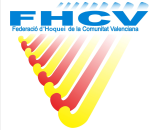 Los equipos tienen la obligación de disputar todos los encuentros de cada competición. Este trámite es una vía excepcional y de urgencia por la cual el club solicitante informa que una vez agotadas todas las opciones tanto internas como con el resto de entidades, no puede hacer frente al encuentro y por tanto no va a comparecer al mismo. Este trámite no exime de las responsabilidades deportivas o económicas que puedan derivarse de la no disputa del encuentro, pero pretende minimizar las consecuencias económicas, sociales y personales que pueda acarrear al resto de personas implicadas en el partidoD. Dña:         Con DNI:      Como representante del Club:  En su condición de: Manifiesta que una vez agotadas todas las opciones para poder cumplir con las obligaciones deportivas en el encuentro de referencia informa de la incomparecencia al mismo para que a su vez puedan minimizarse el perjuicio y los costes derivados de la misma.Y para que así conste se firma en a  Vto Bº Presidente del club                    Fdo: CategoríaFechaHoraEquipo LocalEquipo visitanteInstalación